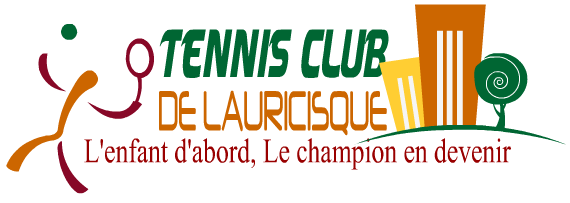 PRESTATIONSCOUTSCONDITIONS GROUPES AFFINITAIRES – ASSOCIATIONS – COMITES D’ENTRPRISES -Cours/Groupes : 100 €/par trimestre   (4 à 8 joueurs). Cours/individuels  20 €/séances    Offres spéciales, 30€/couples/séances * Horaires au choix –location des courts gratuite.*Séances conventionnées et encadrées et Mixtes.ADHERENTS LOISIRS120 €/ année, plus le prix de la licence*Accès aux réservations *un entrainement par semaine *Plus de leçons voir moniteur.MEMBRES DES EQUIPES DE CHAMPIONNAT80€  licence comprise *2 entrainements par semaine (octobre-Mars) *Compétition (voir calendrier)JEUNES INITIATION leçons en groupe120€/  licence  comprise (2 cours/semaine) * MERCREDI ET SAMEDI      (voir   organisation)ALSH60€   (GROUPE 12)*Mercredi 8h30-11h30  avec conventionSEANCES ADAPTEES(Collectives)60€    LA SEANCE(GROUPE DE 6)*Prescription médicale.*Consignes des institutions ou autresSEANCES ADAPTEES(Individuelles)40€ /MOIS* présence des parents pour les enfants12€ /HEURESJeunes de 4 à 10 ansLECONS PRIVEES15€ /HEURESJeunes de moins de 11 à 15 ans25€/HEURESJoueurs 16 ans et plus  18€ /HEURESEtudiants et Chômeurs